COM140: STORYTELLINGMOLLY YANITY, Ph.D.			SPRING 2016				SECTION DOFFICE HOURS: Mondays 1-4 p.m., Tuesdays 2:30-5 p.m., Wednesdays 1-4 p.m.OFFICE: CCE 344COURSE OVERVIEWThis course has been designed to reinforce grammatical standards of the English language while introducing students to the basic tenets of dramatic, journalistic and strategic writing, as well as the Associated Press style.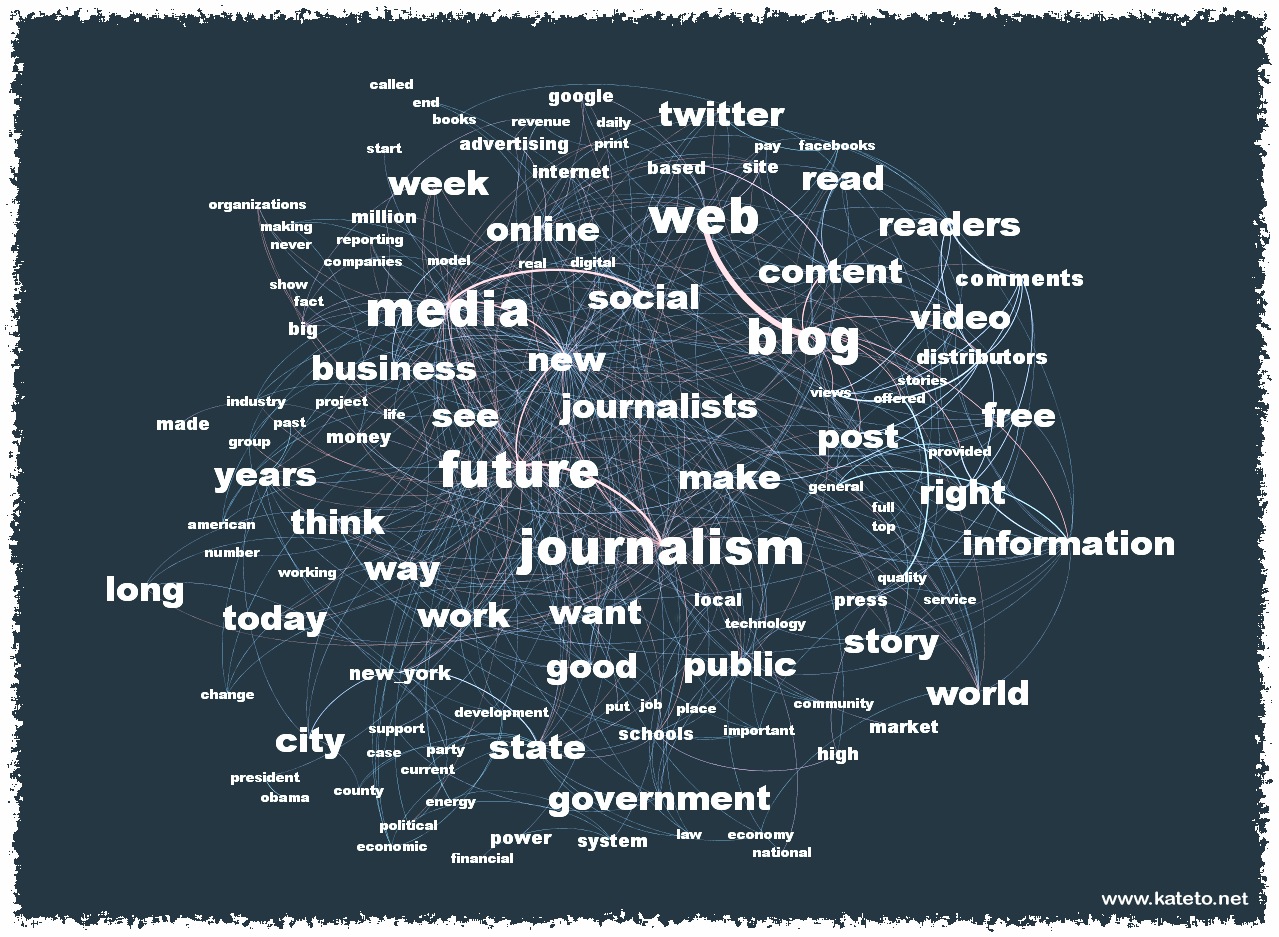 COURSE OBJECTIVES/LEARNING OUTCOMESAt the conclusion of this course, the assigned readings, class discussions and completed assignments should have helped you to:Identify and utilize the active voice, proper agreement and other grammar tenetsUnderstand and employ the journalistic style of writing, including a working knowledge of Associated Press style Identify and connect with key audiences and publics and execute message for those populationsLearn the dramatic structure and how to apply it in the professional, industry standard format for screenwritingTEXTBOOKSThe Associated Press Stylebook or the online subscription (apstylebook.org)A dictionary/thesaurus or online resourceA digital audio recorder (You can use a smartphone, or laptop)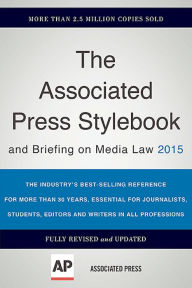 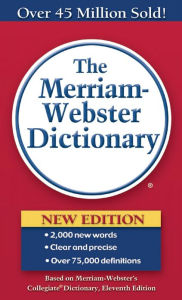 GRADINGYour grade will be comprised of the total score of the following:Journalism Article						20%Strat Comm Mini Campaign					20%Short Film Script						20%Attendance/Engagement					10%Grammar Test							10%AP Stylebook quizzes						10%Homework/Assignments					10%COURSE POLICIESAssistanceIf you have health or educational needs, please inform me within the first week of the semester. Consistent with its responsibilities, Quinnipiac University also provides reasonable accommodations to promote equal educational opportunity. The University provides staff members to ensure compliance with the ADA and Section 504. These staff members work directly with students, faculty and staff regarding reasonable accommodations and other assistance as needed. If you require assistance beyond what I can provide, please contact John Jarvis, Coordinator of Learning Services at 203-582-5390 or John.Jarvis@Quinnipiac.edu.Supplemental assistanceUnderstanding and using the basics of grammar, punctuation and writing structure are expected. If you are having difficulty with this, please seek assistance from the QU Learning Center at TH 119, or call (203) 582-8628. QuizzesQuizzes will be given at the beginning of class. There will be no make-ups. (One quiz score, or absence will be dropped.) AttendanceAttendance is mandatory. You are permitted one absence, which is why one quiz score is dropped. EngagementEngage; you’re here so you might as well learn. Unless we are using them for class purposes, please keep laptops and smartphones stored during class to prevent the urge to disengage. These points are awarded at my discretion and will be the determining factor of grades “on the edge.” Academic IntegrityFamiliarize yourself with Quinnipiac University’s policy on Academic Integrity. (Available in full here.) Along with the University’s policy, understand that made-up sources, made-up quotations will result in failing and/or lower grades.